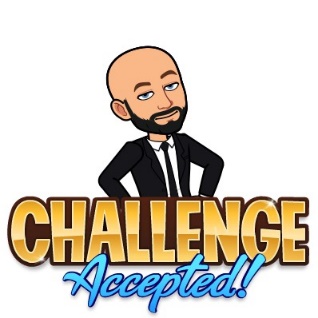 #MoveItMonday#TargetTuesday#DontWobbleWednesday#ThemeThursday#FancyDressFridayMondayTuesdayWednesdayThursdayFridaySaturdaySunday8Do as many sit ups as you can in 1 minute:Bronze: 10 sit upsSilver: 20 sit upsGold: 40 sit ups9Play Hopscotch until you need to stop:Bronze: 1 minuteSilver: 2 minutesGold: 3+ minutes10Carefully try and do a plank:Bronze: 30 secondsSilver: 45 secondsGold: 60+ seconds11GymnasticsSee how many tuck-jumps you can do in a row:Bronze: 10 jumpsSilver: 20 jumpsGold: 30 jumps12Choose a pose that your fancy dress character is famous for and hold it for as long as you can:Bronze:Silver:Gold:13Create your own throwing and catching game!14Teach the people at home your game and see who scores the most points!